SPV05: Padres de Crianza  Student Name: _____________________________________ Student ID Number: ______________________Instructor: _____________________________ Class Level: ______________ Date: _____________________For media links in this activity, visit the LLC Spanish Tutoring website. Find your DLA number to see all the resources to finish your DLA.Sección 1: Hogar de crianzaPor favor lee el folleto de Share Your Heart L.A. y contesta las siguientes preguntas. ¿Quiénes necesitan de un hogar de crianza temporal o permanente?__________________________________________________________________________¿Cuál es la diferencia entre un padre de crianza y un padre adoptivo?__________________________________________________________________________¿Quién puede ser un padre de crianza? __________________________________________________________________________Sección 2: Un caso especialVe el video de la sección 2 y contesta las preguntas.¿Cómo se llama la familia que adoptó a la pequeña Morgan? ____________________________________________________________________________________¿Por qué decidieron adoptar a Morgan después de ser sus padres de crianza? ____________________________________________________________________________________¿Qué condición médica tenía la niña?  ¿Por qué sufría de esta condición?____________________________________________________________________________________¿La familia tiene hijos biológicos?____________________________________________________________________________________Sección 3: Walden Family Services Ve el video de la sección 3 y contesta las preguntas.¿Hay recompensa económica para los padres de crianza?____________________________________________________________________________________¿Con cuántas familias vivió la adolescente antes de llegar con la familia Álvarez?____________________________________________________________________________________¿Cómo fue la niñez de la empleada de Walden Family Services?  ¿Por qué trabaja para la agencia?____________________________________________________________________________________Sección 4: ¿Cuáles son los ocho pasos?Vuelve a ver el video anterior. Por favor haz una lista de los ocho pasos que se deben tomar para ser padre de crianza________________________________________________________________________________________________________________________________________________________________________________________________________________________________________________________________________________________________________________________________________________________________________________________________________________________________________________________________________________________________________________________________________________________________________________________Sección 5: Revisa el folleto En la primera parte del folleto de la sección 1, la sección “¿Puedo ser padre de crianza y adoptivo a la vez?” tiene tres errores. Encuentra y corrígelos y explica tu lógica. Anote los errores en el cuadro siguiente.En la segunda página de Share Your Heart hay varios errores con el uso de mayúscula en los títulos.  Encuentra y corrígelos. Anote los errores en el cuadro siguiente. Ahora trabaja con un/a tutor/a tras leer el folleto y muéstrale los errores. Explícale tu lógica al tutor.Sección 6: Practica con un Tutor!GOOD job! Now make an appointment for Spanish Tutoring on the LLC website.Before your appointment, please fill out the sign-in sheet.When it is time for your appointment, meet your tutor in the Virtual LLC.Grading RubricStudents must succeed in all criteria to pass this DLA.Verification of completion: If you successfully complete this DLA with the tutor, you will receive a stamp on your digital passport. An updated copy of your passport will be emailed to you 1-2 business days after your tutoring appointment.Possible Points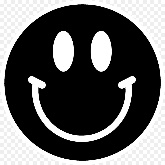 Pass 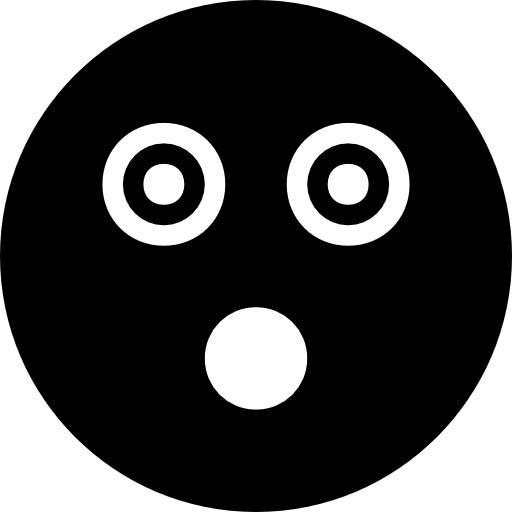 Not Yet PassCompletion  The student completed all of the sections of the DLA.The student has not yet completed all of the section of the DLA.Comprehension/MetacognitionThe student can effectively explains the concepts and skills learned in the DLA.The student cannot yet effectively explain the concepts and skills learned in the DLA.Course ConnectionsThe student can explain the connections between their coursework and the DLA.The student cannot yet explain a connection between their course and DLA.